  《在线课堂》学习单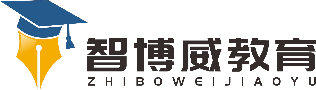 班级：                姓名：                 单元数学 6年级下册第4单元课题第11课时用反比例解决问题温故知新先根据条件说出下面各题的数量关系式，再说出两种相关联的量成什么比例，并列出相应的等式。一列火车行驶360 km。每小时行90 km，要行4小时；每小时行80 km，要行x小时。自主攀登例6：一个办公楼原来平均每天照明用电100千瓦时。改用节能灯以后，平均每天只用电25千瓦时。原来5天的用电量现在可以用多少天？稳中有升小明买4支圆珠笔用了6元，小刚想买3支同样的圆珠笔，要用多少钱？学校小商店有两种圆珠笔。小明带的钱刚好可以买4支单价是1.5元的，如果他只买单价是2元的，可以买多少支？说句心里话